PENGGUNAAN MODEL PEMBELAJARAN PROBLEM BASED LEARNING UNTUK MENINGKATKAN KETERAMPILAN PEMECAHAN MASALAH DALAM PEMBELAJARAN TEMATIK (PenelitianTindakan Kelas Pada Tema Indahnya  Kebersamaan, Subtema Kebersamaan Dalam Keberagaman Pembelajaran 5 di Kelas IV Semester 1 SD Cidadap II Bandung) SKRIPSIDiajukan Untuk Memenuhi Salah Satu Syarat Memperoleh Gelar Sarjana Pada Program Pendidikan Guru Sekolah Dasar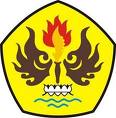 Oleh : AI MARLIAH105060062PROGRAM STUDI PENDIDIKAN GURU SEKOLAH DASARFAKULTAS KEGURUAN DAN ILMU PENDIDIKANUNIVERSITAS PASUNDANBANDUNG2014